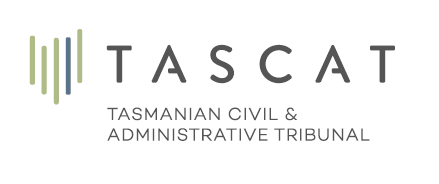 Protective Division – Mental Health StreamMental Health Act 2013All correspondence to the Tribunal should be emailed to: applications.mentalhealth@tascat.tas.gov.auOr addressed to:Deputy RegistrarProtective Division – Mental Health StreamTASCATGPO Box 1311HOBART TAS 7001Phone: 1800 657 500Application for Review
Involuntary or Forensic Patient Transfer within TasmaniaS 1901The patientThe patientNameNameAddressAddressContact phoneContact phoneEmailEmailDate of birthDate of birth2The applicant (if not the patient)The applicant (if not the patient)NameNameAddressAddressContact phoneContact phoneEmailEmailRelationship to patientRelationship to patient3Representative/support person(s)Representative/support person(s)NameNameAddressAddressContact phoneContact phoneEmailEmailRelationship to patientRelationship to patient4Grounds for reviewGrounds for reviewDetails of the patient transfer including: Details of the patient transfer including: the date of the transferthe date of the transferthe locations between which the transfer will take place or is proposed to take placethe locations between which the transfer will take place or is proposed to take placePlease provide details of the reasons for the review:Signed by the patient/applicantPrint name of patient/applicantDated